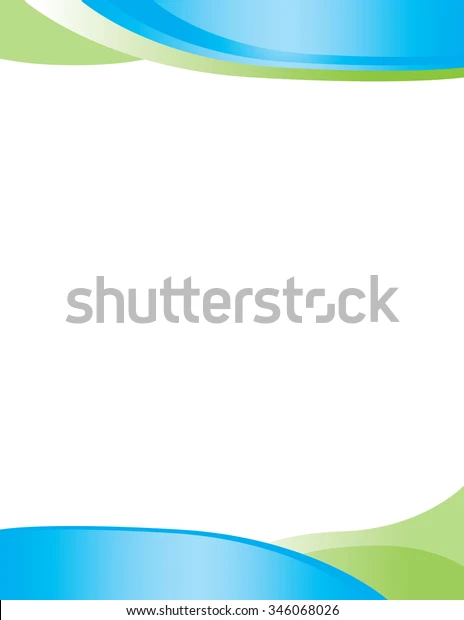 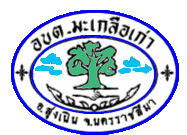 โครงการเสริมสร้างวัฒนธรรมองค์กรให้ผู้บริหาร สมาชิก อบต. ข้าราชการ พนักงาน และเจ้าหน้าที่องค์การบริหารส่วนตำบลมะเกลือเก่ามีทัศนคติ ค่านิยม ในการปฏิบัติงานอย่างซื่อสัตย์สุจริต  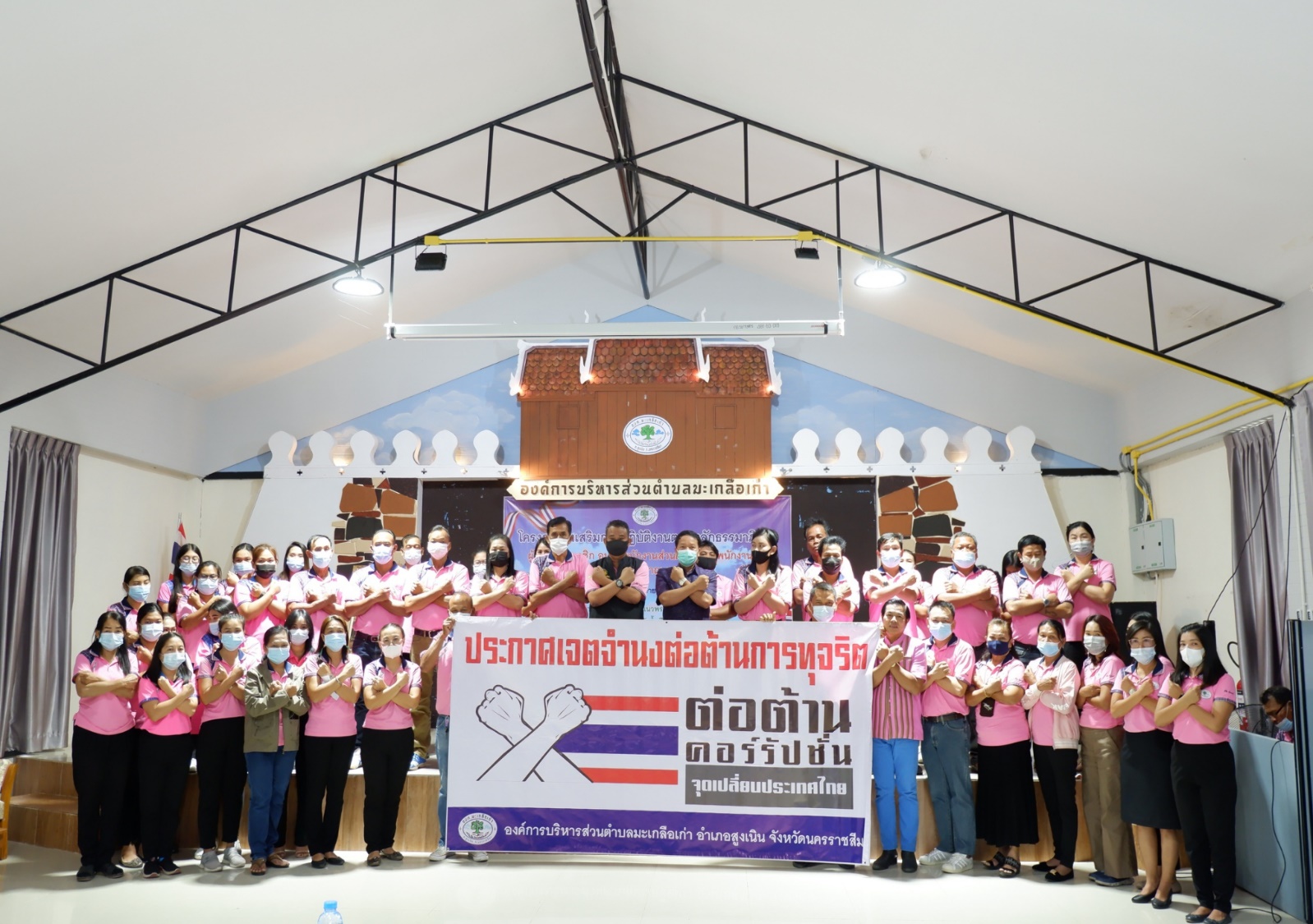 ผู้บริหาร สมาชิก อบต. ข้าราชการ พนักงาน และเจ้าหน้าที่องค์การบริหารส่วนตำบลมะเกลือเก่าร่วมกันประกาศเจตจำนงต่อต้านการทุจริต คอร์รัปชั่นเมื่อวันที่  2  เมษายน  พ.ศ.  2564ณ ศูนย์การเรียนรู้เศรษฐกิจพอเพียงเขาสามสิบส่าง